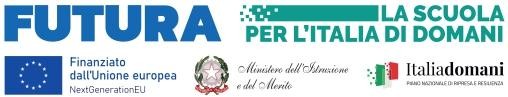 ISTITUTO COMPRENSIVO "CINQUE GIORNATE"   VIALE MUGELLO, 5 - 20137 MILANO Tel.0288448734Scuola primaria Viale Mugello, 5-Scuola secondaria di 1° grado Via Cipro, 2 MilanoC.M. MIIC8DX00L – C.F. 80114030150 e-mail MIIC8DX00L@istruzione.it  sito web www.iccinquegiornate.edu.itALLA DIRIGENTE SCOLASTICA_l_ sottoscritt_	nat_ a	(	) il	in servizio presso codesto Istituto Comprensivo in qualità di/ / DSGA / / Assistente amministrativo / / Collaboratore Scolasticodal	al_	tot gg	orario di servizio: dalle ore	alle ore 	dal	al_	tot gg	orario di servizio: dalle ore	alle ore 	/ / assenza per malattia/ / permesso visita specialistica art. 33/ /   permesso retribuito / / permesso non retribuito   / /   Matrimonio / / aggiornamento / / convegni / / concorso / / esame/ /   lutto / /   famiglia/ / diritto allo studio (150 ore) dichiara di avere già usufruito ad oggi di tot. ore 	/ / legge 1 0 4 / / permesso acc.re /port.re port. handicap/ / congedo straordinario per assistenza familiare portatore handicap :/ /   figlio / / genitore     ..................................................................nato a_.........................................................il…………………………dichiara di avere già usufruito gg……… di congedo straordinario per assistenza handicap/ / aspettativa per motivi di / / famiglia / / studio senza assegni/ / maternità: / / maternità obbligatoria / / interdizione per gravi complicanze della gestazionedata presunta parto	data parto	figl	nat_  	/ / congedo parentale 1–12 anni: figli                                                                       nat_	a	il	 dichiara di avere usufruito ad oggi di gg	di congedo parentale presso altra aziendagg	presso altre scuole statali. Allega la dichiarazione del coniuge del 	/ / congedo parentale: malattia figli	nat_ a	il	 allega dichiarazione del coniuge/ / ferie art 13 CCNL 2007 (gg 32 dopo il 3° anno di servizio-gg 30 primi 3 anni di servizio (*)/ / festività soppresse art. 14 CCNL 2007.AUTOCERTIFICA 	ALLEGATI 	RECAPITO	TEL. 	DATA 	firma 	VISTO : / / si concede / / non si concedeLa Dirigente ScolasticaDott.ssa Clara Atorino